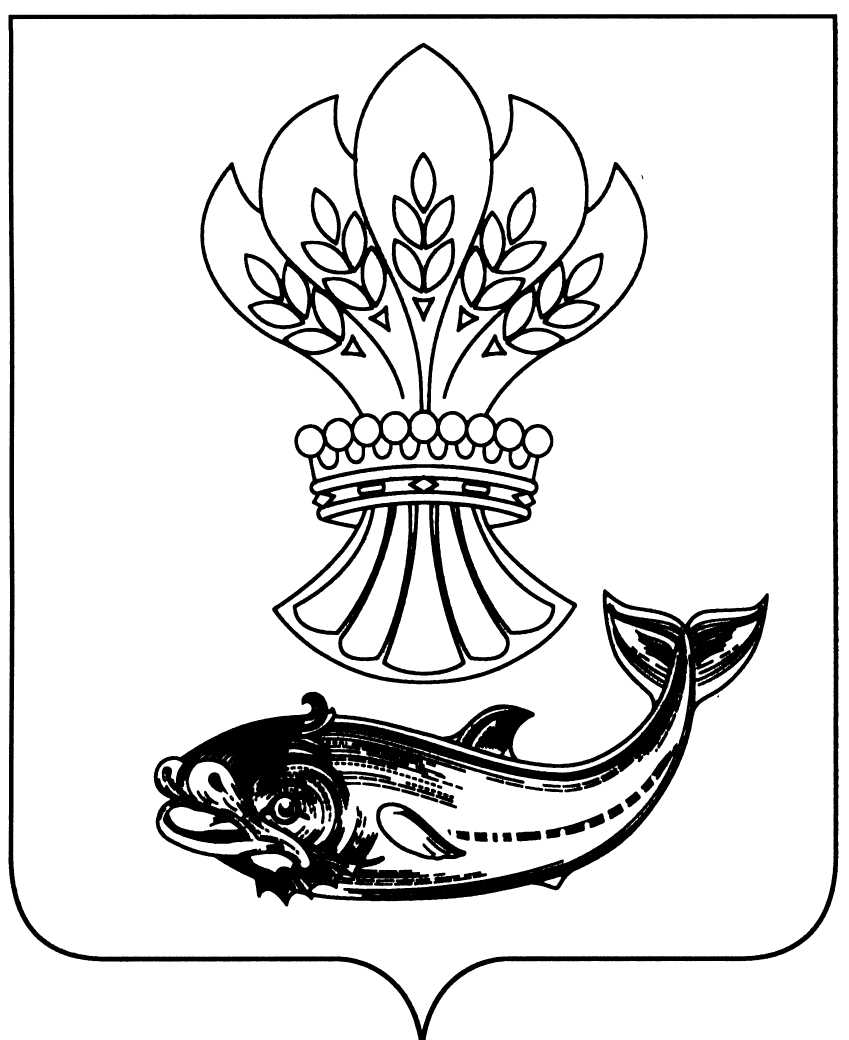 СОВЕТ НАРОДНЫХ  ДЕПУТАТОВПАНИНСКОГО МУНИЦИПАЛЬНОГО РАЙОНАВОРОНЕЖСКОЙ ОБЛАСТИР Е Ш Е Н И Еот  16.11.2021 г. № 50р.п. Панино                             О назначении публичных слушанийпо проекту муниципального правовогоакта «О бюджете  Панинского муниципальногорайона на 2022 год и на плановый период 2023 и 2024 годов»   В соответствии со статьей 28 Федерального закона от 06.10.2003 № 131-ФЗ «Об общих принципах организации органов местного самоуправления в Российской Федерации», Положением «О публичных слушаниях в Панинском муниципальном районе», утвержденным решением Совета народных депутатов Панинского муниципального района Воронежской области от 21.11.2005 № 4 (в редакции решения Совета народных депутатов Панинского муниципального района Воронежской области от 06.11.2015 № 9), Совет народных депутатов Панинского муниципального района Воронежской области р е ш и л:Назначить и провести публичные слушания на «10» декабря 2021 года в 10 часов в здании администрации Панинского муниципального района Воронежской области по адресу: Воронежская область, Панинский район, р.п. Панино, ул. Советская, д. 2. На публичные слушания вынести следующие вопросы: Проект решения Совета народных депутатов Панинского муниципального района Воронежской области «О бюджете Панинского муниципального района на 2022 год и на плановый период 2023 и 2024 годов».Утвердить организационный комитет по подготовке и проведению публичных слушаний в следующем составе:Покузиев Сергей Иванович  – председатель Совета народных депутатов Панинского муниципального района;Сафонова Ольга Вячеславовна – исполняющая обязанности заместителя главы администрации Панинского муниципального района – начальник отдела по управлению муниципальным имуществом и экономическому развитию;Чикунова Оксана Владимировна -  руководитель отдела по финансам, бюджету и мобилизации доходов администрации Панинского муниципального района Воронежской области;Антипова Вера Петровна – депутат Совета народных депутатов Панинского района;Санин Максим Сергеевич – начальник отдела правовой работы администрации Панинского муниципального района;Матросова Екатерина Юрьевна – житель р.п. Панино (по согласованию);Гостева Лариса Александровна – житель р.п. Панино (по согласованию).      Опубликовать настоящее  решение в официальном периодическом печатном издании Панинского муниципального района Воронежской области «Панинский муниципальный вестник» и разместить на официальном сайте Панинского муниципального района Воронежской области в информационно- коммуникационной сети «Интернет» для его обсуждения жителями Панинского муниципального района воронежской области.Контроль за исполнением настоящего решения возложить на исполняющего обязанности главы Панинского муниципального района Воронежской области Солнцева В.В.Исполняющий обязанности главыПанинского муниципального  района                                                В.В. СолнцевПредседательСовета народных депутатовПанинского муниципального района                                                С.И. Покузиев	 